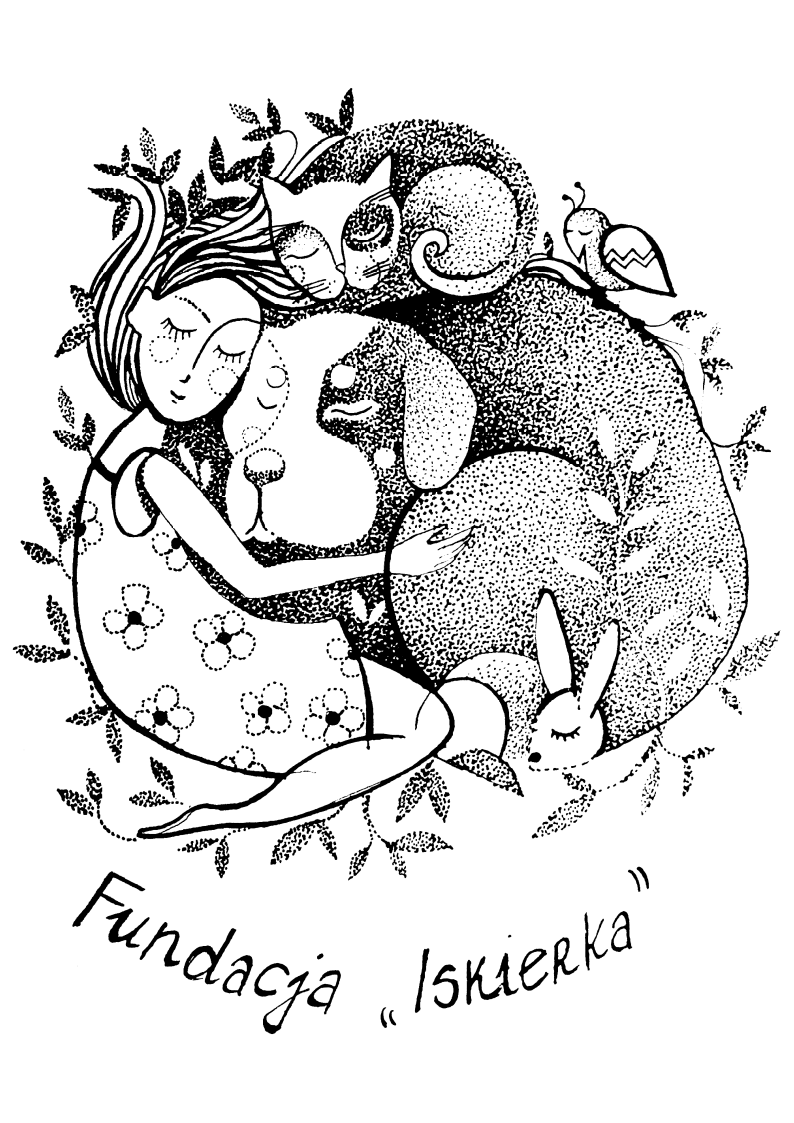 ANKIETA PRZEDADOPCYJNA - PIESDotyczyImię psa, którego pragniesz adoptować	………………………………….……………………Twoje daneImię i nazwisko			…………………………………………………………………………Adres zamieszkania 		…………………………………………………………………………Telefon kontaktowy		…………………………………………………………………………Adres e-mail	(opcjonalnie)	…………………………………………………………………………Ten kwestionariusz został stworzony po to, abyś naprawdę zrozumiał/a odpowiedzialność, jaką pragniesz na siebie wziąć. Prosimy odpowiedz na wszystkie pytania szczerze i zgodnie z prawdą. Każda odpowiedź na pytanie będzie analizowana przez osobę przeprowadzającą z Tobą adopcję, abyśmy mieli pewność, że podejmujemy możliwie najlepszą decyzję dla obojga – zwierzaka oraz Ciebie. Rezerwujemy sobie prawo nie przeprowadzenia procedury adopcyjnej, jeśli uznamy, że nie jest ona korzystna dla zwierzęcia.Przypominamy, że adopcja to zobowiązanie wobec żywej, czującej istoty, nawet na kilkanaście lat. Przygarniając bezdomne, skrzywdzone zwierzę, składamy mu jednocześnie obietnicę, że zadbamy o jego przyszłość i że nic złego już go nie spotka. Chcemy dotrzymać słowa i liczymy na to, że nam w tym pomożesz.WAŻNE!Wypełnienie ankiety nie jest jednoznaczne z tym, że zwierzę, którego dotyczy ankieta zostanie Państwu przekazane. Szukamy dla zwierząt domów biorąc pod uwagę ich usposobienie, charakter, wielkość a także Twoje potrzeby i możliwości. W przypadku uzyskania zgody na adopcję niniejsza ankieta będzie stanowić integralną część umowy adopcyjnej, obligując Cię do wywiązania się z zawartych w niej postanowień. Prosimy tym samym o przemyślane i zgodne z prawdą odpowiedzi na pytania.Uprzejmie informujemy, że adopcja zwierzęcia z naszej Fundacji jest bezpłatna. Jeśli doceniasz naszą pracę i pragniesz wesprzeć nasze działania, istnieje możliwość przekazania darowizny gotówką, kartą płatniczą lub przelewem.PYTANIA OTWARTEProsimy o odpowiedzi minimum dwoma zdaniami.Dlaczego decydujesz się na adopcję psa?Jakie warunki mieszkaniowe jesteś w stanie zapewnić psu? 
Gdzie będzie przebywał na codzień i spał; jeśli mieszkanie jest wynajmowane, czy właściciel wyraża zgodę na psa; jeśli mieszkasz w bloku, na którym piętrze i czy jest dostęp do windy. Czym planujesz psa karmić (podaj nazwy karm/metody żywienia)?Na ile dziennie i na jak długie spacery masz możliwość psa zabierać?Czy masz wcześniejsze doświadczenie z psami (jeśli tak, opisz je pokrótce)?Jeśli miałeś/aś wcześniej psiaka/psiaki, opowiedz nam jego/ich historię, co się z nim(i) stało.PYTANIA ZAMKNIĘTEProsimy o zaznaczenie lub wpisanie krótkiej odpowiedzi.Jakie jest Twoje główne źródło utrzymania?…………………………………………………………………………………………………………
Jaką kwotę miesięcznie jesteś w stanie przeznaczyć na psa?100-200zł		200-300zł		300-500zł		Inna ………………………..2. Czy masz świadomość, że leczenie psa, czy nagłe wypadki zdrowotne mogą być kosztowne i jesteś przygotowana/y na takie wydatki?TAK / NIE3. Jesteś świadoma/y, że przez pewien czas po adopcji pies może wykazywać problemy związane ze zmianą okoliczności życiowych (np. brudzenie, niszczenie, wokalizacja, apatia, unikanie kontaktu, biegunka, problemy z pozostawaniem samemu).TAK / NIE4. Jesteś świadoma/y, że pies może mieć nawyki, których zmiana wymagać może czasu, cierpliwości i pracy.TAK / NIE5. W przypadku przedłużających się problemów z zachowaniem psa po adopcji masz świadomość możliwości podjęcia pracy z profesjonalnymi psimi psychologami/behawiorystami/trenerami i deklarujesz, że skorzystasz z ich wsparcia. Wymagamy, aby w takim przypadku kontaktować się z naszą Fundacją, celem uzyskania pomocy w zakresie dobrania specjalisty, którego metody pracy są etyczne i zgodne z najnowszą psią wiedzą. TAK / NIE6. Masz świadomość, że zgodnie z umową adopcyjną pies nie może przebywać na łańcuchu ani innej uwięzi.TAK / NIE7. Rozumiesz, że zgodnie z ustawą o ochronie zwierząt masz obowiązek dbania o zaspokajanie naturalnych potrzeb psa tj.:Zdrowotnych (m.in. odrobaczanie, obowiązkowe szczepienia, wizyty u weterynarza w przypadku zauważenia niepokojących zmian, dbanie o sierść, zęby, uszy itp., nie używanie kagańca weterynaryjnego poza gabinetem lekarskim, nie pozostawianie w samochodzie podczas gorących dni).Dobrostanu (m.in. dbanie o zaspokajanie naturalnych potrzeb gatunkowych i wynikających z typu rasy)Żywieniowych (m.in. podawanie dobrej jakościowo karmy dla psów, nie podawanie resztek ze stołu i ludzkiego jedzenia; zapewnienie stałego dostępu do czystej wody).Fizycznych i psychicznych (m.in. spacery, aktywności umysłowe zgodne z potrzebami danego psa).Bezpieczeństwa (m.in. budowanie z nim dobrej relacji, nie stosowanie kolczatki, dławika, obroży zaciskowej, przemocy fizycznej i psychicznej, kar fizycznych; zabezpieczanie przed ucieczką np.: adresatką, odpowiednim zabezpieczeniem ogrodu, nie pozostawianie samotnie pod sklepem/urzędem/pocztą itp.).TAK / NIE8. Co zrobił(a)byś/Jak środki zaradcze zastosow(a)łabyś w sytuacji gdy:Pies warczy na Ciebie/innych ludzi:Skacze lub szczeka na inne psy/ludzi na spacerach lub gości przychodzących do Ciebie do domu:Robi siku w domu:Wykazuje problemy z pozostawaniem samemu (niszczy przedmioty, wokalizuje, wypróżnia się):Złapał kogoś zębami:9. W przypadku psów, które nie zostały jeszcze wykastrowane/wysterylizowane rozumiesz, że obowiązek wykonania zabiegu leży po Twojej stronie.TAK / NIE10. Kto będzie zajmował się psem podczas Twojej nieobecności (delegacje, wyjazdy, urlop)? Można wybrać kilka opcji, zgodnie z Twoją sytuacją.Sąsiedzi	Rodzina	Hotelik dla psów	Opiekun zwierząt	Inne ………………11. Czy dzielisz z kimś mieszkanie (rodzina, przyjaciele, współlokatorzy)?TAK / NIEJeśli TAK, czy wszyscy wyrażają zgodę na obecność psa w domu   TAK / NIE12. Czy masz dzieci lub w Twojej najbliższej rodzinie są dzieci?TAK / NIE		Jeśli TAK, w jakim są wieku i czy znasz ich stosunek do zwierząt lub jesteś gotowy/a na uczenie ich poprawnego obchodzenia się ze zwierzakami. ……………………………………………………………………………………………………………..………………..13. Czy wśród domowników lub członków rodziny masz osoby z alergią na sierść/ślinę psa?TAK / NIE13. Czy masz obecnie jakieś zwierzęta?TAK / NIE		Jeśli TAK, jakie (i jaki jest ich stosunek do innych zwierząt, w szczególności psów) …………………………………………………………………………………………………………………..….14. W przypadku adopcji szczeniąt masz świadomość, że:Adoptując szczenię nieznanego pochodzenia, mieszanej rasy a nawet w typie rasy, nie ma pewności jak duży pies urośnie. Wielkość docelowa psa nie będzie podstawą do jego oddania.Szczenięta są dużo bardziej żywiołowe i energiczne niż dorosłe psy, nie potrafią też trzymać moczu tak długo jak starsze psy, mogą podgryzać, niszczyć rzeczy.Wymagają nauczenia czystości, zasad domowych itp.. Jeśli nie mają Państwo doświadczenia, zaleca się możliwie jak najszybsze podjęcie szkolenia ze sprawdzonym lub wskazanym przez Fundację trenerem/behawiorystą.TAK / NIE15. Czy wyrażasz zgodę na wizytę przed/po adopcyjną.TAK / NIE16. Oświadczam, że nie byłam/em nigdy karana/y za znęcanie się nad zwierzętami.TAK / NIEKLAUZULA INFORMACYJNA O PRZETWARZANIU DANYCH OSOBOWYCH Administratorem Twoich danych osobowych jest Fundacja ”Iskierka” z siedzibą w Lubaszowa 58, 33-172 Siedliska. Dane osobowe udostępnione Administratorowi będą przetwarzane zgodnie z Rozporządzeniem Parlamentu Europejskiego i Rady (UE) 2016/679 z dnia 27 kwietnia 2016 roku w sprawie ochrony osób fizycznych w związku z przetwarzaniem danych osobowych i w sprawie swobodnego przepływu takich danych oraz uchylenia dyrektywy 95/46 (ogólne rozporządzenie o ochronie danych – RODO), art. 6 ust 1. lit b) – przetwarzanie jest niezbędne do wykonania umowy, której stroną jest osoba, której dane dotyczą, lub do podjęcia działań na żądanie osoby, której dane dotyczą, przed zawarciem umowy. Twoje dane osobowe przetwarzane będą w celu zawarcia umowy lub do podjęcia działań przed jej zawarciem, która umożliwi adopcję zwierzęcia. Twoje dane osobowe będą przechowywane przez czas wykonania umowy adopcyjnej a następnie przez okres obowiązku przechowywania dokumentów i ich archiwizacji na podstawie odrębnych przepisów. W przypadku, gdy nie nastąpi zawarcie umowy dane będą przechowywane przez okres 24 miesięcy. W związku z przetwarzaniem danych osobowych przysługuje Ci prawo dostępu do treści swoich danych, do ich sprostowania, usunięcia, ograniczenia przetwarzania, prawo wniesienia sprzeciwu wobec przetwarzania, a także prawo do przenoszenia danych. W przypadku powzięcia informacji o niezgodnym z prawem przetwarzaniu danych osobowych przysługuje Ci prawo wniesienia skargi do Prezesa Urzędu Ochrony Danych Osobowych. Podanie przez Ciebie danych osobowych jest dobrowolne, niemniej stanowi warunek zawarcia umowy lub podjęcia działań przed jej zawarciem a nie podanie danych uniemożliwi zawarcie umowy.………………………………..…………………….………………….Data, miejscowość i czytelny podpis**W wersji cyfrowej prosimy o wpisanie daty oraz swojego imienia i nazwiskaWypełnioną ankietę prosimy odesłać na adres: fundacjaiskierka@wp.pl